Clasa  a VII- a                                      LUMEA POSTBELICĂLecția: Uniunea Europeană-Schița lecției-Observație:   lecția poate fi găsită în manual la pag. 102/103                                                                     Manualul în varianta digitală poate fi accesat la  linkul: https://cdn.manualedigitaleart.ro/xtra/art-i7/v1/index.html#book/02-03Problemele secolului al XX-lea și necesitatea concentrării eforturilor statelor europene pentru rezolvarea acestora au determinat punerea în practică a unei idei mai vechi – constituirea Statelor Unite ale Europei.Artizanii integrării europene au fost Jean Monnet și Robert Schuman.Procesul de integrare s-a desfășurat gradual – mai întâi în plan economic, continuând în plan politic și monetar.Procesul s-a accelerat după prăbușirea comunismului, astăzi Uniunea Europeană reunind 28 de state, dintre care Marea Britanie și-a exprimat intenția de a părăsi UE (pe 1 fev.2020 , Marea Britanie a părăsit Uniunea Europeană !)România a aderat la Uniunea Europeană în anul 2007.Uniunea este fondată pe principiile economiei de piață, respectul pentru demnitatea umană, libertate, democraţie, egalitate, stat de drept şi respectarea drepturilor omului, inclusiv ale minorităților.În fiecare an pe 9 mai este sărbătorită Ziua EuropeiAplicațieExcursie virtuală în UEAlegeți o țară a Uniunii Europene (din harta de pe pagina următoare) și prezentați cu ajutorul internetului o listă a obiectivelor de vizitat din acea țară (ex. clădiri istorice, muzee, etc.) .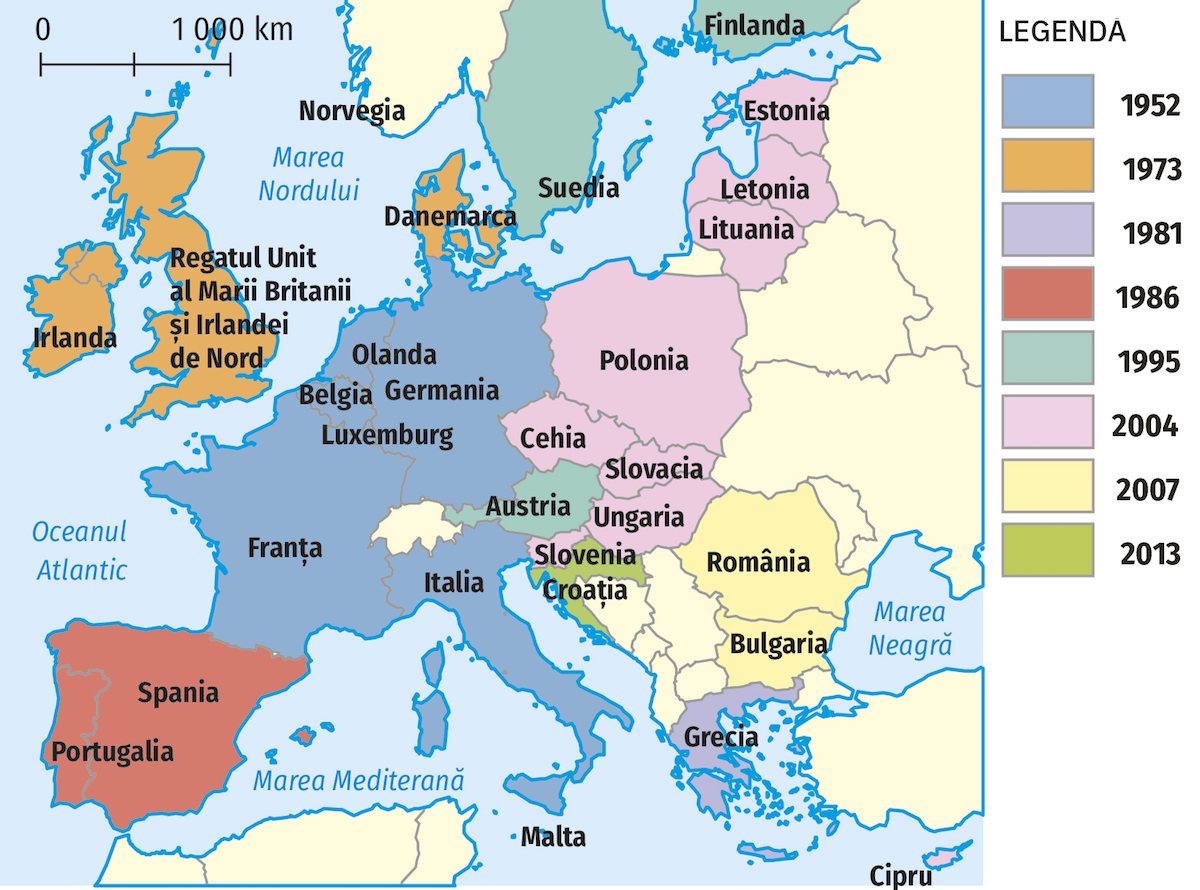 HARTA INTEGRĂRII EUROPENESIMBOLURILE UNIUNII EUROPENE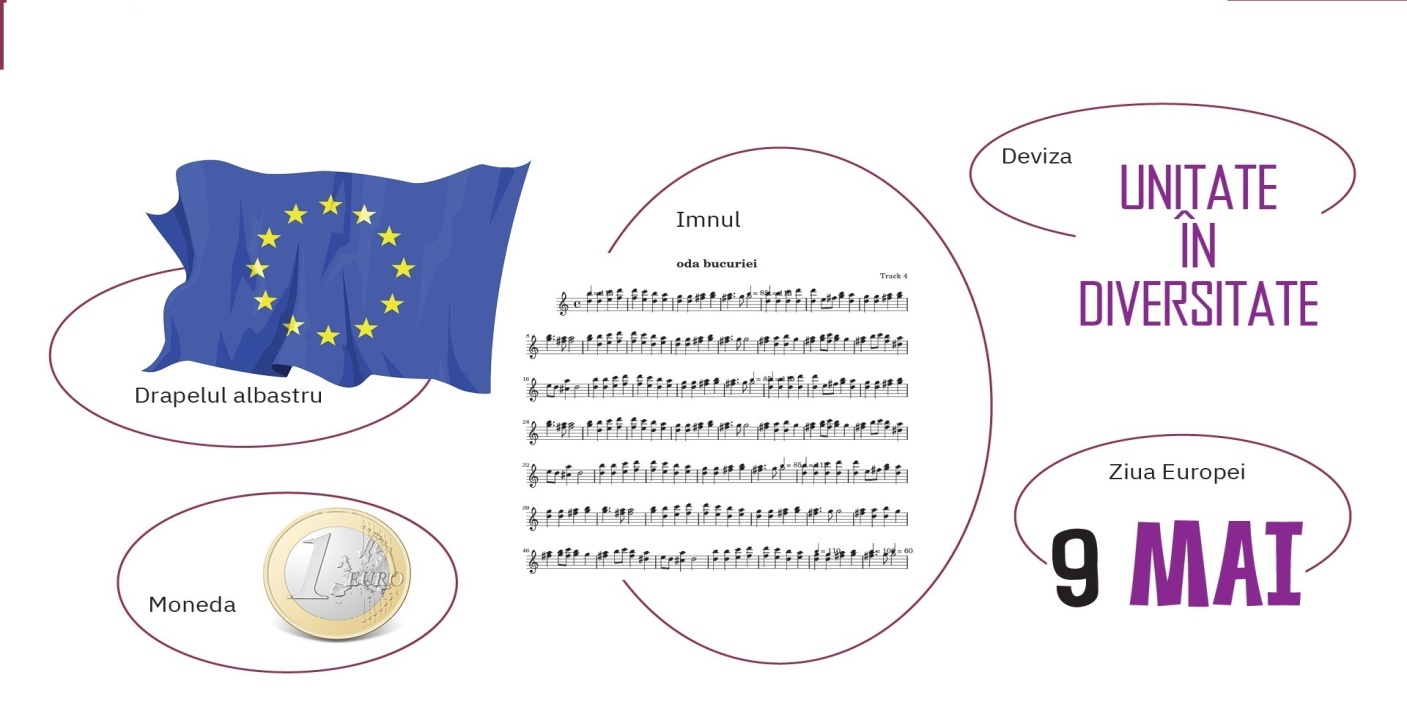 